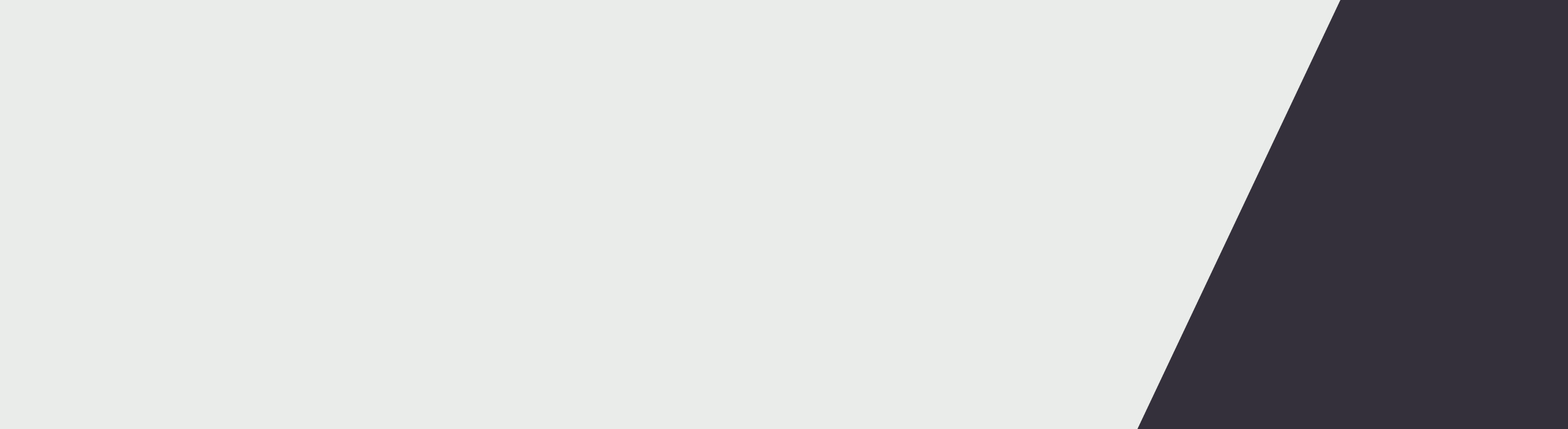 ContentsBackground	1Purpose	2Using the standards	2Timeline for implementation	2Principles	2Principle 1.	2Principle 2.	2Principle 3.	3Definitions	3Code Grey Standards	31.	Governance	32.	Personnel	43.	Other resources	44.	Procedures	55.	Outcomes	6Calling a Code Grey	7Descriptive text for figures 1 and 2	9BackgroundOccupational violence and aggression (OVA) is a significant risk for healthcare workers and has the potential to result in physical and/or psychological injury. Following the Inquiry into Violence and Security Arrangements in Victorian Hospitals (2011), the Department of Health and Human Services introduced Code Grey Standards to promote consistency in organisational responses to incidents of OVA, based on best practice principles and minimum practice standards.Since June 2015, all Victorian public health services have been required to have:a procedure that defines the organisational Code Grey response that is separate from Code Blackan alert of Code Grey that is separate from Code Black.A Review of Code Grey and Code Black (2016) has revealed variability in the approach to, and level of implementation of, the Code Grey Standards. Extensive consultation was undertaken with other sector representatives.This document brings together the findings from the review and provides a more comprehensive set of standards to update those originally introduced in 2014.PurposeThe Code Grey Standards set out the minimum requirements for a coordinated organisational response to prevent and manage occupational violence and aggression. The standards are designed to:reduce the risk of injury to staff, patients and visitorsensure patients are treated safely, with dignity, and with clinical needs metensure health services implement a standard escalation process to any actual or potential threat, allowing staff to have a consistent response.Using the standardsThe Code Grey Standards prescribe a step-by-step approach for designing and implementing a standardised Code Grey response. Whether establishing the foundations of a Code Grey response, or improving processes already incorporated into everyday practice, the standards are designed to provide health services with minimum requirements for:the personnel and other resources required to prepare the organisation for an effective Code Grey responsethe procedures required to implement a Code Grey response within the organisationthe requirements for monitoring the effectiveness of Code Grey responses through evaluation of outcomes and operational governance arrangements.All Victorian public health services are required to have an implementable Code Grey policy. It is acknowledged that some sites and rural health services may, at known times, not have the staffing capacity to meet the standards. In these instances, it is expected that those health services will initiate a Code Black and apply their pre-determined localised plan to activate an immediate response. This must be made clear in the health service’s Code Grey and Code Black policies and procedures.Timeline for implementationHealth services are required to implement the revised Code Grey Standards by 31 March 2018.PrinciplesThe following principles underpin the Code Grey Standards. The principles should be applied to guide actions to implement individual standards.Principle 1Standardised Code Grey responses support healthy and safe work environments for staff, and quality care for patients across the Victorian health system.Principle 2 Code Grey responses are clinically led and promote safety for staff, patients and visitors.Principle 3Code Grey responses are based on a risk-assessment approach that is integrated into a broader organisational Framework for Preventing and Managing Occupational Violence and Aggression.DefinitionsOccupational violence and aggression involves incidents in which a person is abused, threatened or assaulted in circumstances relating to their work.A Code Grey is an organisation-level response to actual or potential violent, aggressive, abusive or threatening behaviour, exhibited by patients or visitors, towards others or themselves, which creates a risk to health and safety. In addition:A Code Grey is an emergency response initiated by staff for immediate assistance with a current incident.A planned Code Grey is initiated by staff for anticipated assistance with a scheduled event (such as a patient appointment), where following a risk-based assessment, it is anticipated that an incident may occur.A Code Grey team comprises designated staff who are specifically trained and immediately available to respond to Code Grey incidents at the health service. In addition:The Code Grey team must include clinically trained and security trained staff members.The composition of the Code Grey team must comply with relevant hospital policies and procedures and be consistent with relevant statewide guidance, including those related to the use of seclusion or restraint, and/or weapons searching and management.Where health services (or specific units or sites within an individual health service) do not have operational policies relating to the use of seclusion and restraint, or weapons searching and management (that is, the health service or area of the health service does not undertake these practices), the Code Grey and Code Black teams/responders must comprise the same staff members who respond to each incident, to allow for immediate escalation to a Code Black response if required.The composition, scope of practice and specialised training of the Code Grey (and Code Black) teams must be pre-determined and clearly documented for each area of the organisation, in health service emergency procedure manuals. It must be clear at all times who comprises the Code Grey and Code Black response onsite for the organisation.Code Grey Standards1.	GovernanceAt a minimum, health services will:1.1	have a designated committee responsible for oversight of the organisation’s prevention and response to occupational violence and aggression, including Code Grey1.2	obtain chief executive officer endorsement of the health service’s Code Grey policies and procedures1.3	designate executive accountability for monitoring and evaluation of the organisation’s Code Grey responses1.4	undertake regular reporting of the number of Code Grey requests and the outcome of each Code Grey request to the designated committee, chief executive officer and board. Provide qualitative information on the effects on healthcare workers of incidents arising from Code Greys to give insight and context to the statistical information presented1.5	audit and report annual compliance with the Code Grey Standards to the Department of Health and Human Services, using the tool provided by the department1.6	provide the number of Code Grey calls, planned Code Grey and Code Grey, and the outcome of each Code Grey request to the Department of Health and Human Services for system-wide monitoring on an annual basis1.7	record board-level review and actions arising from organisational Code Grey performance against other peer-group health services, provided by the Department of Health and Human Services on an annual basis.2.	PersonnelAt a minimum, health services will:2.1	based on comprehensive site-specific risk assessments, allocate a sufficient number of specially trained staff to site-specific Code Grey teams, both during and after business hours2.2	utilise data on Code Grey incidents to determine the need for multiple Code Grey teams per site2.3	ensure that personnel requirements are consistent with relevant statewide guidance for practices being undertaken at the health service or health service site, such as the use of seclusion and restraint, or weapons searching and management2.4	consult with staff identified as potential members of Code Grey teams to determine suitability for the role, including capability2.5	designate staff as members of site-specific Code Grey teams, including a clinical Code Grey team leader for each team2.6	allocate responsibility as required by a risk assessment to individual unit leaders for assisting to co- ordinate Code Grey responses within their clinical area2.7	designate an emergency management coordinator for Code Grey responses at each hospital site, during and after business hours.3.	Other resourcesAt a minimum, health services will:3.1	make Code Grey procedures available to all staff, which include methods of:preventionearly interventionresponse, including escalation proceduresreportingpost-incident supportincident investigation3.2	provide guidelines to recognise and describe behaviours that may require a Code Grey response3.3	provide written instructions for activating a Code Grey response to all staff.4.	ProceduresAt a minimum, health services will implement procedures for:4.1	conducting risk assessments, including appropriate criteria to identify and assess the risk of patients or others accompanying them becoming violent or aggressive. These risk assessments must be initiated as soon as practicable when a patient presents without notice, as part of pre-admission practices and throughout the patient’s stay4.2	having alert systems in place that flag a history of Code Grey incidents or other aggressive behaviours in patient records (both hard copy and electronic), at handover and prior to patient transfer within a facility, or to/from an external facility4.3	documented behaviour management plans and escalation processes in place for patients where previous Code Greys have been called, including the need for a planned Code Grey4.4	having a system in place to record the occurrence of every Code Grey request4.5	having a protocol at the commencement of every Code Grey response whereby the Code Grey team verbally confirms the:presence of a clinical leadpresence of a security-trained member of staffpresence of other staff members (predetermined following site-specific risk assessments)roles and responsibilities of each team memberpredetermined criteria that will trigger escalation to a Code Black response4.6	activating plans to respond when multiple, concurrent Code Greys (or Code Blacks) are called4.7	allocating responsibility after each incident for:following up staff who have been involved in or witnessed an incident or see their colleagues in distressfollowing up the individual for whom the Code Grey was called to ensure appropriate management strategies are implemented (including ongoing prevention of incident occurrence such as clinical review and establishment of behaviour management plans)commencement and completion of incident reporting4.8	providing immediate relief from duties if required and referral of staff to relevant support services following a Code Grey incident4.9	recording the outcome of each Code Grey4.10	classifying all Code Grey incidents according to severity4.11	reviewing all Code Grey incidents, including a review of risk control measures4.12	actioning Code Grey investigation findings, including documenting completed and outstanding items, and scheduled dates for review of revised control measures4.13	providing regular feedback to staff about Code Grey incident investigations, including contributing factors and actions taken as a result of incident reports4.14	providing annual training for all Code Grey team members that includes theoretical and practical components4.15	practising Code Grey responses, including trialling responses to multiple, concurrent Code Grey incidents in various locations throughout the health service4.16	regularly reviewing Code Grey procedures and practices for consistency and integration with related health service policies, such as security, training and post-incident support policies.5.	OutcomesAt a minimum, health services will:5.1	evaluate the effectiveness of training provided to Code Grey team members to ensure that training programs meet their stated objectives5.2	in consultation with Code Grey team members, assess implementation of the knowledge and skills covered by training programs (including situational awareness, de-escalation, containment, and escalation) to provide ongoing opportunities for learning and improvement5.3	evaluate the consistency of Code Grey responses across all areas of the organisation5.4	evaluate the effectiveness of all Code Grey responses5.5	integrate staff, patient and carer feedback into annual reviews of the organisation’s Code Grey response5.6	analyse trends to identify any patterns that may assist to improve prevention of occupational violence and Code Grey responses.Calling a Code GreyFigure 1: Calling a Code GreyTo be read in conjunction with Code Grey Standards – September 2017.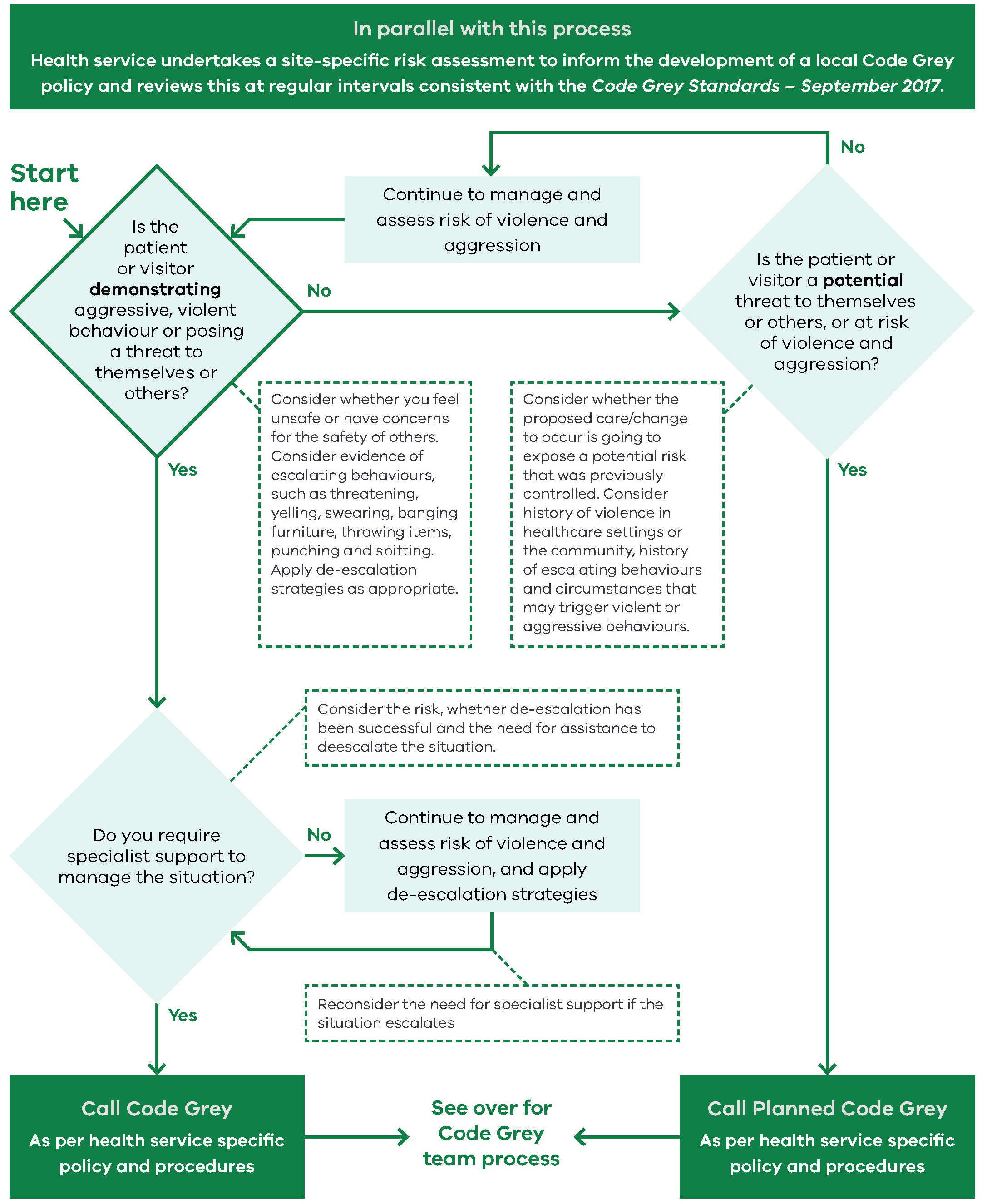 Figure 2: Situational awareness and dynamic risk assessment by Code Grey team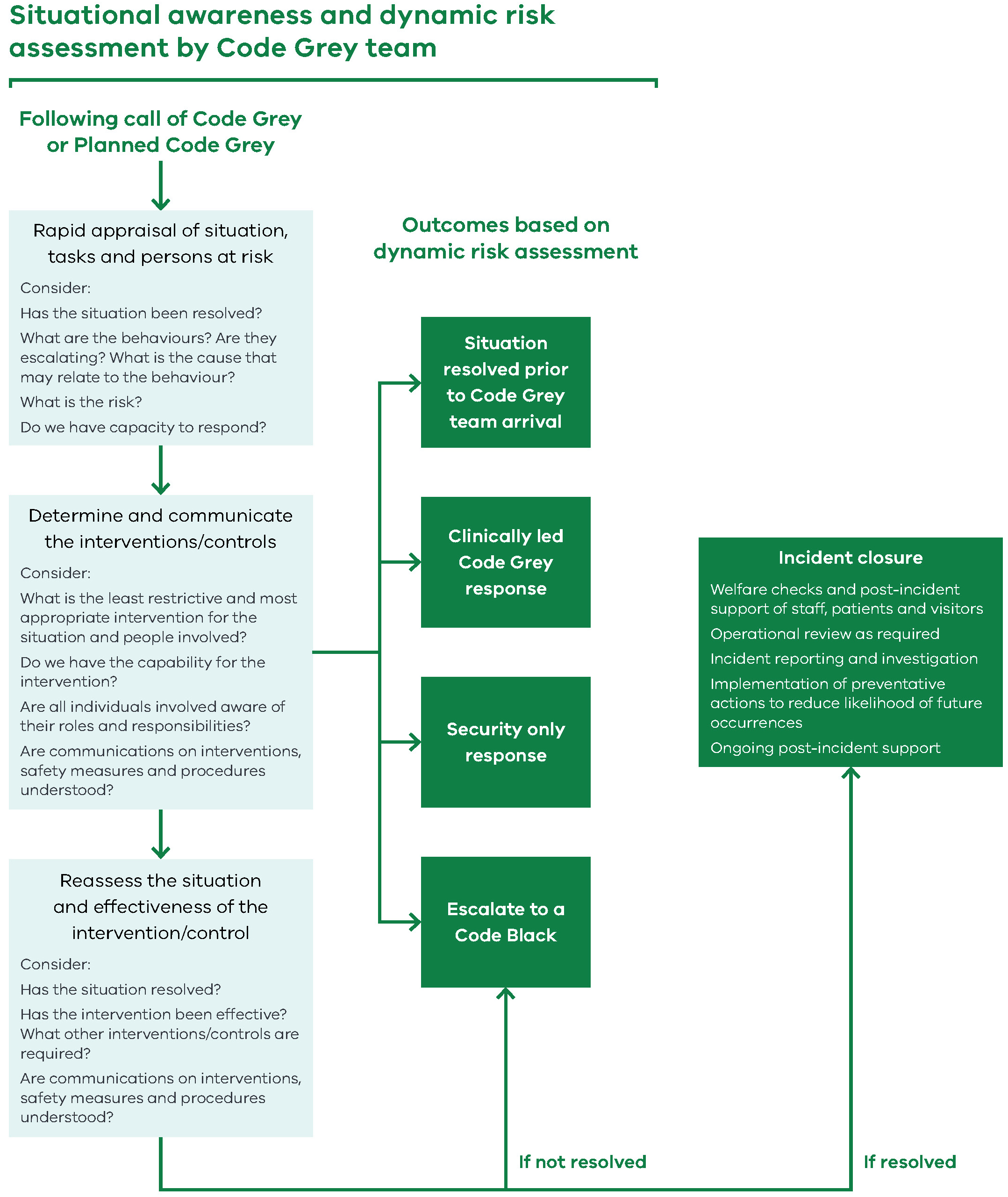 Descriptive text for figures 1 and 2This process should be read in conjunction with Code Grey Standards – September 2017. In parallel with this process, the health service undertakes a site-specific risk assessment to inform the development of a local Code Grey policy and reviews this at regular intervals consistent with the Code Grey Standards – September 2017.Section A: Process for deciding whether to call a Code GreyQuestion 1: Is the patient or visitor demonstrating aggressive, violent behaviour or posing a threat to themselves or others?To answer question 1, you should:consider whether you feel unsafe or have concerns for the safety of othersconsider evidence of escalating behaviours, such as threatening, yelling, swearing, banging furniture, throwing items, punching and spittingapply de-escalation strategies as appropriate.If the answer to question 1 is ‘yes’, go to Question 2(a).If the answer to question 1 is ‘no’, go to Question 2(b).Question 2(a): Do you require specialist support to manage the situation?To answer question 2(a), you should consider the risk, whether de-escalation has been successful, and the need for assistance to de-escalate the situation.If the answer to question 2(a) is ‘yes’, call a Code Grey as per health service specific policy and procedures, and follow the Code Grey Team Process outlined in Section B.If the answer to question 2(a) is ‘no’, continue to manage and assess the risk of violence and aggression, and apply de-escalation strategies. You should also reconsider the need for specialist support if the situation escalates, and return to question 2(a). If your answer to question 2(a) then changes to ‘yes’, call a Code Grey as per health service specific policy and procedures, and follow the Code Grey Team Process outlined in Section B.Question 2(b):	Is the patient or visitor a potential threat to themselves or others, or at risk of violence and aggression?To answer question 2(b), you should:consider whether the proposed  care/change to occur is going to expose a potential risk that was previously controlledconsider history of violence in healthcare settings or the community, history of escalating behaviours and circumstances that may trigger violent or aggressive behaviours.If the answer to question 2(b) is ‘yes’, call a Planned Code Grey as per health service specific policy and procedures, and follow the Code Grey Team Process outlined in Section B.If the answer to question 2(b) is ‘no’, continue to manage and assess the risk of violence and aggression, and return to Question 1.Section B: Code Grey Team ProcessFollowing a call of Code Grey or a Planned Code Grey, the Code Grey team carries out a situational awareness and dynamic risk assessment as described in the following steps.Step 1: Rapid appraisal of situation, tasks and persons at risk. You should consider:Has the situation been resolved?What are the behaviours? Are they escalating? What is the cause that may relate to the behaviour?What is the risk?Do we have capacity to respond?Step 2: Determine and communicate the interventions/controls. You should consider:What is the least restrictive and most appropriate intervention for the situation and people involved?Do we have the capability for the intervention?Are all individuals involved aware of their roles and responsibilities?Are communications on interventions, safety measures and procedures understood?There are four possible outcomes based on this dynamic risk assessment:Situation resolved prior to Code Grey team arrivalClinically led Code Grey responseSecurity only responseEscalate to a Code Black.Step 3: Reassess the situation and effectiveness of the intervention/control. You should consider:Has the situation resolved?Has the intervention been effective? What other interventions/controls are required?Are communications on interventions, safety measures and procedures understood?If the situation has not been resolved, escalate to a Code Black.If the situation has been resolved, go to Step 4.Step 4: Incident closure. This involves:welfare checks and post-incident support of staff, patients and visitorsoperational review as requiredincident reporting and investigationimplementation of preventative actions to reduce likelihood of future occurrencesongoing post-incident support.Code Grey StandardsSeptember 2017 (accessible version)To receive this publication in an accessible format email Worker Health and Wellbeing team <whwb@dhhs.vic.gov.au>Authorised and published by the Victorian Government, 1 Treasury Place, Melbourne.© State of Victoria, Department of Health and Human Services September 2017Available at Vic.Health, Code Grey and Code Black <https://www2.health.vic.gov.au/health-workforce/worker-health-wellbeing/occupational-violence-aggression/code-grey-black>